Los Juegos Asiáticos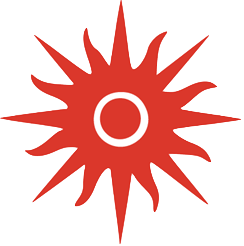 Los Juegos Asiáticos son una competición multideportiva regional que se lleva a cabo cada cuatro años. El evento se celebra dentro del continente asiático, e involucra a los atletas de los países que conforman el Consejo Olímpico de Asia (COA). Precisamente, el COA se encarga de la organización de la competencia, mientras es supervisada por el Comité Olímpico Internacional (COI).También se les conoce con el nombre de Asiada, y su primera edición tuvo lugar en Nueva Delhi durante 1951. La idea de estos juegos se fortaleció en 1948, como una medida de facilitar la comprensión entre los diferentes países asiáticos luego de la Segunda Guerra Mundial.Formato de los Juegos Asiáticos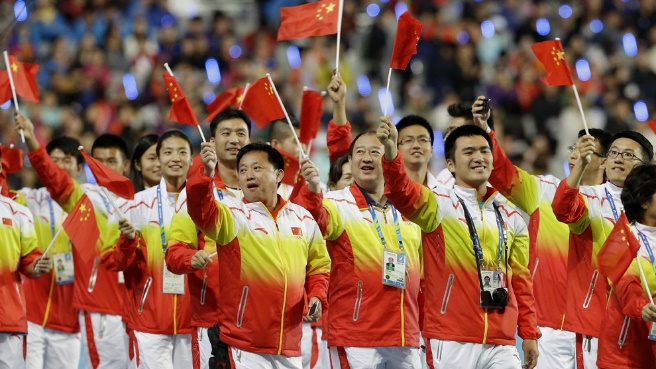 En la competición participan 45 países que forman parte del COA, de los cuales China, Japón y Corea del Sur se han consolidado como las naciones con la mayor cantidad de medallas ganadas. Al igual que en los Juegos Olímpicos, en el evento se entregan las preseas de oro, plata y bronce.Hay 35 deportes que se presentan regularmente en todas las ediciones de los juegos, y corresponden a disciplinas olímpicas habituales, tales como judo, remo, gimnasia y levantamiento de pesas. De igual forma, se incluyen deportes tradicionales de Asia, como Kabaddi.Por otro lado, hay otras disciplinas deportivas que se incluyen solo en ciertas ocasiones. Por ejemplo, el boliche, billar y patinaje. Los Juegos Asiáticos suelen durar casi tres semanas, y se organizan durante los meses de verano en cada edición, ya que también existen los Juegos Asiáticos de Invierno.ReferenciasAguilar, D. (2016). Historia y Curiosidades de Asia. Editorial Saberes. Ciudad de México, México.Díaz, G. (s.f.). Detrás de los Juegos Asiáticos. El legado de los Juegos Olímpicos. https://www.legadodelosjuegosolimpicos.com